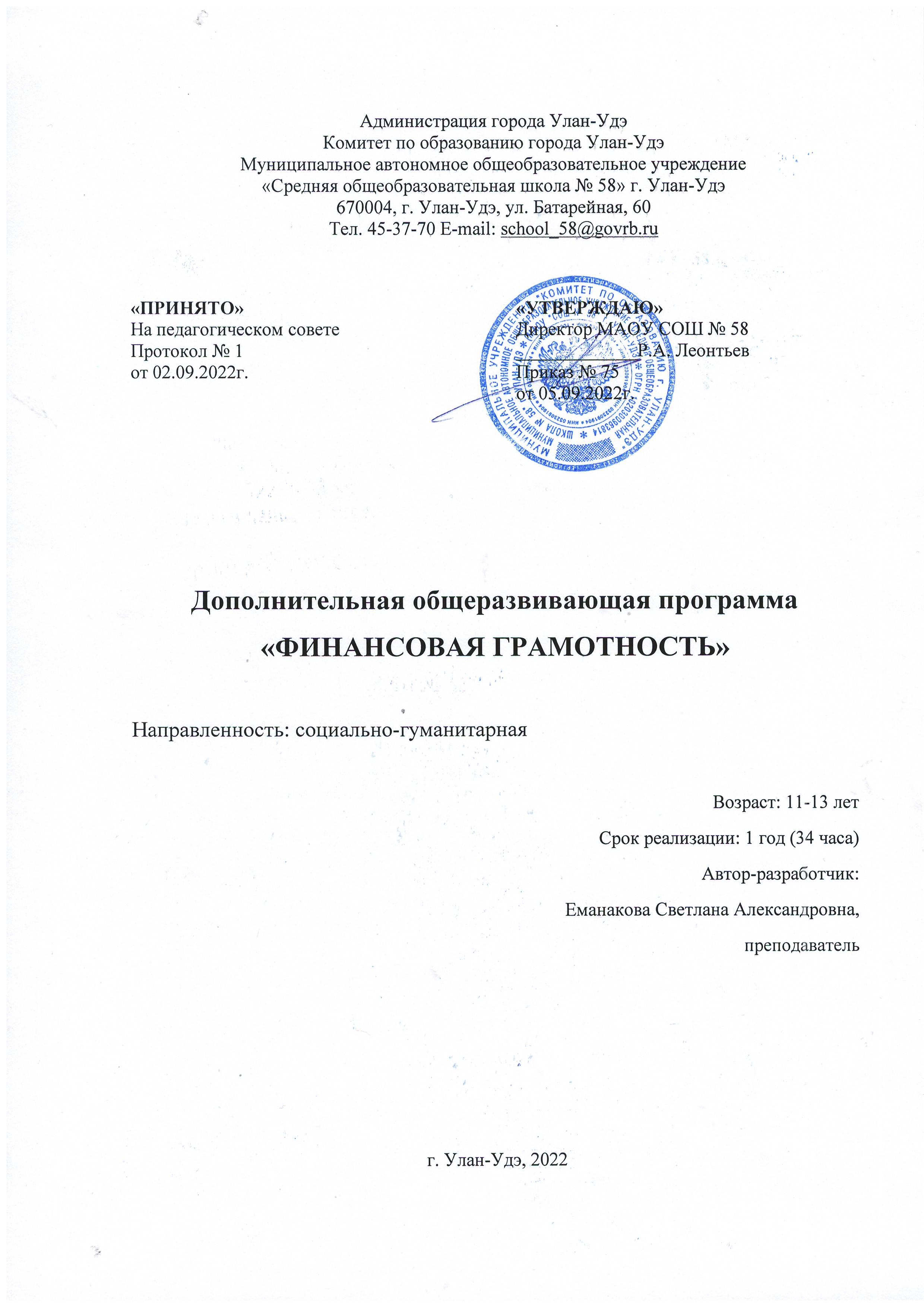 I. Пояснительная записка1. Основные характеристики программыДополнительная программа «Финансовая грамотность» реализует интересы учащихся 5-6 классов в сфере экономики семьи. Содержание курса направлено на формирование метапредметных компетенций и умения принимать финансовые решеним повседневной жизни, а также на развитие процессов самопознания, самовыражения и самореализации учащихся.Актуальность программы обусловлена познавательными потребностями обучающихся в области финансов, с одной стороны, и, с другой, тем, что подростки находятся в наибольшей зоне риска в отношении вопросов финансовой безопасности, так как родители не всегда способны и готовы обучить их основам финансовой грамотности из-за отсутствия достаточного уровня знаний в этой области. Финансовая грамотность детей, формируемая в условиях школы, включает два аспекта: формирование знаний и выработку определенных навыков. Данная рабочая программа составлена на основе учебного курсам И. Липсиц,                                  Е. Вигдорчик «Финансовая грамотность. 5-7 классы ОО», разработанного в соответствии с Федеральным государственным стандартом основного общего образования и направленногона достижение планируемых результатов, обеспечивающего развитие личности подростков, на их мотивацию к познанию, на приобщение к общечеловеческим ценностям. Это модифицированная программа, дополненная практическими и настольными играми, викторинами. Отличительная особенность программы. Данная программа является одним из направлений программы «Функциональная грамотность». Освоение содержания опирается на межпредметные связи с такими учебными предметами, как математика, история, география, обществознание, технология и литература. Это предполагает конструирование экономических задач, работу с таблицами, графиками, диаграммами,содержащими простую финансовую информацию. В программе предусмотрены как теоретические, так и практические занятия. Учебные материалы и задания подобраны в соответствии с возрастными особенностями детей. Основные содержательные линии курса «Финансовая грамотность»:• деньги, их история, виды, функции;• семейный бюджет;• экономические отношения семьи и государства;• человек и финансовые организации;• собственный бизнес.Цели программы – формирование базового уровня знаний финансовой грамотности, необходимого для ориентации и социальной адаптации учащихся к происходящим изменениям в жизни российского общества, а также выработка практических навыков и умений принятия экономически грамотных финансовых решений в области управления личными финансами. Задачи:формирование активной жизненной позиции, основанной на приобретённых знаниях, умениях и способах финансово грамотного поведения;приобретение опыта в сфере финансовых отношений в семье; применение полученных знаний и умений для решения элементарных вопросов в области экономики семьи; развитие собственной финансовой грамотности и выработка экономическиграмотного поведения, а также способов поиска и изучения информации в этой области;воспитание интереса учащихся к дальнейшему получению знаний в сфере финансовой грамотности, к учебно-исследовательской и проектной деятельности в области экономики семьи;применение теоретических знаний курса, создание алгоритмических предписаний процедур (составление личного бюджета, подсчёт подоходного налога, оценивание необходимости страхования и др.);создание и использование схем и моделей, построение рассуждений, свидетельствующих об уровне понимания изученного материала;формулирование разных версий решения проблемы;преобразование финансовой информации из одной формыв другую (из текста в схему, график, рисунок и наоборот);поиск решения в ситуации неполной определённости (например, для проведения праздника, поездки и т. п.);создание бюджета расходования личных средств, выбор самых экономичных вариантов;координация работы малой группы;решение коммуникативных задач;формулирование собственного мнения, суждения по решаемой проблеме;самостоятельный поиск информации по финансовым вопросам, работа с сайтами государственных финансовых учреждений, поиск статистической информации по региону и т.п.Возраст учащихся, которым адресована программа – 11-13 лет. Форма занятий – очная, групповая, 10-15 человек. Объем программы - 34 часа.Срок реализации программы – 1 год.Режим занятий – 1 час в неделю. 2. Планируемые результатыизучения курса «Финансовая грамотность».Личностные результаты (личностные характеристики и установки):• осознание себя как члена семьи, общества и государства, понимание экономических проблем семьи и участие в их обсуждении, понимание финансовых связей семьи и государства;• овладение начальными навыками адаптации в мире финансовых отношений: сопоставление доходов и расходов, расчёт процентов, сопоставление доходности вложений на простых примерах;• проявление самостоятельности и личной ответственности за своё финансовое поведение, планирование собственного бюджета, предложение вариантов собственного заработка;• умение сотрудничать со взрослыми и сверстниками в игровых и реальных экономических ситуациях, участвовать в решении вопроса, каким должен быть семейный бюджет, вести диалог об особых жизненных ситуациях и их влиянии на благосостояние семьи и достигать обоюдного взаимопонимания;• понимание необходимости собственной финансовой грамотности и мотивации к её развитию.Метапредметные результаты:Познавательные• использование различных способов поиска, сбора, обработки, анализа, организации, передачи и интерпретации простой финансовой информации, содержащейся на специализированных интернет-сайтах, в газетах и журналах, на основе проведения простыхопросов и интервью;• умение представлять результаты анализа простой финансовой и статистической информации в зависимости от поставленных задач в виде таблицы, схемы, графика, диаграммы, в том числе диаграммы связей;• выполнение логических действий сравнения преимуществ и недостатков разных видов денег, доходов и расходов, возможностей работы по найму и ведения собственного бизнеса, анализ информации о средней заработной плате в регионе проживания,об основных статьяхрасходов россиян, о ценах на товары и услуги, об уровне безработицы, о социальных выплатах, о банковских услугах для частных лиц, о валютных курсах;• установление причинно-следственных связей между уплатой налогов и созданием общественных благ обществом, между финансовым поведением человека и его благосостоянием;• построение рассуждений-обоснований (от исходных посылок к суждению и умозаключению);• умение производить расчёты на условных примерах, в том числе с использованием интернет-калькуляторов, рассчитывать доходы и расходы семьи, величину подоходного налога и НДС, проценты по депозитам и кредитам, проводить расчёты с валютными курсами;• владение базовыми предметными и межпредметными понятиями (финансовая грамотность, финансовое поведение, статистические данные, простая финансовая информация, учебный проект в области экономики семьи, учебное исследование экономических отношений в семье и обществе).Регулятивные• анализ достигнутых и планирование будущих образовательных результатов по финансовой грамотности, постановка цели деятельности на основе определённой проблемы экономики семьи, экономических отношений в семье и обществе и существующих возможностей;• самостоятельное планирование действий по изучению экономики семьи, экономических отношений в семье и обществе;• проявление познавательной и творческой инициативы в применении полученных знаний и умений для решения элементарных вопросов в области экономики семьи;• контроль и самоконтроль, оценка, взаимооценка и самооценка выполнения действий по изучению экономики семьи, экономических отношений в семье и обществе, а также их результатов на основе выработанных критериев;• применение приёмов саморегуляции для достижения эффектов успокоения, восстановления и активизации.Коммуникативные• умение осуществлять учебное сотрудничество и совместную деятельность с учителем и сверстниками при подготовке учебных проектов, решении кейсов по элементарным вопросам экономики семьи, проведении исследований экономических отношений в семье и обществе;• работая индивидуально и в группе, договариваться о распределении функций и позиций в совместной деятельности, находить общее решение и разрешать конфликты на основе согласования позиций и учёта интересов сторон;• умение формулировать, аргументировать и отстаивать своё мнение;• умение осознанно использовать речевые средства в соответствии с задачей коммуникации (обоснование, объяснение, сравнение, описание), создавать и представлять результаты учебных проектов в области экономики семьи, исследований экономическихотношений в семье и обществе, формировать портфолио по финансовой грамотности;• умение использовать информационно-коммуникационные технологии для решения учебных и практических задач курса «Финансовая грамотность».Предметные результаты:• владение базовыми предметными понятиями: потребность, обмен, блага, деньги, товар, услуга, семейный бюджет, особая жизненная ситуация, страхование, налоги, социальное пособие, банк, виды вкладов, инвестиционный фонд, доходность, сбережения, бизнес, валюта, валютный курс;• понимание основных принципов экономической жизни общества: представление о роли денег в семье и обществе, о причинах и последствиях изменения доходов и расходов семьи, о роли государства в экономике семьи;• использование приёмов работы с простой финансовой и статистической информацией, её осмысление, проведение простых финансовых расчётов;• применение навыков и умений решения типичных задач в области семейной экономики: знание источников доходов и направлений расходов семьи и умение составлять простой семейный бюджет, знание направлений инвестирования и способов сравнения результатов на простых примерах;• умение делать выводы и давать обоснованные оценки экономических ситуаций на простых примерах;УЧЕБНАЯ ПРОГРАММА• определение элементарных проблем в области семейных финансов и нахождение путей их решения;• расширение кругозора в области экономической жизни общества и активизация познавательного интереса к изучению общественных дисциплин.Способы и формы проверки результатов:- контрольные занятия,- практические занятия,- викторины,- игровые технологии,- участие в олимпиадах по финансовой грамотности.II.Календарно-тематическое планированиеIII.Содержание программыДополнительная программа «Финансовая грамотность» включает в себя следующие модули: Введение в курсМодуль 1. Доходы и расходы семьиМодуль 2. Риски потери денег и имущества. Как от этого защититьсяВведение в курс включает в себя следующие темы:«Почему важно развивать свою финансовую грамотность», «От чего зависит благосостояние семьи», «Учимся оценивать финансовое поведение людей», «Учимся оценивать своё финансовое поведение». При знакомстве с этим разделом обучающийся научится:определять цели развития собственной финансовой грамотности и планировать способы их достижения;осуществлять учебное сотрудничество и совместную деятельность со взрослыми (учителем, членами своей семьи)и сверстниками для достижения целей развития собственной финансовой грамотности;выдвигать версии решения проблем экономики семьи,экономических отношений семьи и общества, формулировать гипотезы, предвосхищать конечный результат;находить актуальную финансовую информацию в сетиИнтернет;обосновывать свою оценку финансового поведения людей в конкретных ситуациях;приводить примеры неграмотного финансового поведения и моделировать иные варианты поведения в аналогичных ситуациях;актуализировать имеющиеся знания и практические навыки по финансовой грамотности;объяснять, от чего зависит финансовое благосостояниечеловека;понимать зависимость финансового благосостояния семьи от многих факторов, в том числе от уровня образования, профессии, грамотного применения имеющихся финансовых знаний и навыков;обосновывать свою оценку финансового поведения людей в конкретных ситуациях;описывать обязательные знания и умения, необходимыедля приобретения финансовой грамотности.1 модуль «Доходы и расходы семьи»включает в себя следующие темы: «Деньги: что это такое. История возникновения. Функции денег», «Наличные деньги: монеты», «Наличные деньги: купюры (банкноты)», «Безналичные деньги. Электронные деньги», «Валюта разных стран», «Из чего складываются доходысемьи. Заработная плата. Социальные выплаты. Личная собственность. Заёмные средства», «Как появляются расходы семьи. Необходимые и обязательные расходы. Желательные расходы», «Как сформировать семейный бюджет».При их изучении обучающийся научится:называть основные источники доходов семьи;составлять задачи, требующие денежных расчётов;считать доходы и расходы семейного бюджета и делатьвыводы о его сбалансированности;объяснять проблемы бартерного (товарного) обмена;описывать свойства предмета, играющего роль денег;объяснять назначение денег, в том числе историю их возникновения;называть функции Центрального банка РФ в управленииденежной системой страны;называть регулярные и нерегулярные источники дохода,направления расходов семьи, указывать их примернуювеличину с учётом региона проживания;объяснять, как формируется семейный бюджет;подсчитывать доли расходов на разные товары и услуги(товары и услуги первой необходимости, товары длительного пользования, товары текущего потребления);подсчитывать в общих расходах семьи долю расходов наобязательные платежи;объяснять, из чего могут складываться планируемые и непредвиденные расходы семейного бюджета.2 модуль«Риски потери денег и имущества. Как от этого защититься»включает в себя следующие темы: «Почему возникают риски потериденег и имущества и как от этого защититься», «Что такое страхованиеи для чего оно необходимо», «Что и как можно страховать», «Как определить надёжность страховых компаний».При их изучении  обучающийся научится:анализировать финансовые последствия особых жизненных ситуаций для семьи;соотносить вид страхования и его цель;рассчитывать стоимость страховки жилья, имущества, автомобиля, жизни, здоровья с помощью калькулятора на сайте страховой компании;находить актуальную информацию о страховых компаниях и их услугах;описывать особые жизненные ситуации, которые могутприводить к снижению благосостояния семьи;объяснять, как сбережение и страхование могут смягчитьпоследствия особых жизненных ситуаций;объяснять, что такое страхование и для чего оно необходимо;описывать виды страхования;приводить примеры добровольного страхования и указывать примерную стоимость страховки;высчитывать долю годовых страховочных выплат в семейном бюджете.Построение темы занятия проводится с учётом интеллектуального развития учащихся, с соблюдением принципа от простого к сложному, а также логической последовательности преподаваемого материала. Итогом изучения темы модуля является зачётное занятие, с применением игровых технологий или написание учебных мини-проектов. № Тема занятияВид занятияВид занятияДата проведения№ Тема занятиятеория практика Дата проведенияВведение в курс «Финансовая грамотность»  (4 часа)Введение в курс «Финансовая грамотность»  (4 часа)Введение в курс «Финансовая грамотность»  (4 часа)Введение в курс «Финансовая грамотность»  (4 часа)Введение в курс «Финансовая грамотность»  (4 часа)1.Почему важно развивать свою финансовую грамотность.12. От чего зависит благосостояние семьи.13. Учимся оценивать финансовое поведение людей.14. Учимся оценивать своё финансовое поведение.11 модуль. Доходы и расходы семьи (22 часа)1 модуль. Доходы и расходы семьи (22 часа)1 модуль. Доходы и расходы семьи (22 часа)1 модуль. Доходы и расходы семьи (22 часа)1 модуль. Доходы и расходы семьи (22 часа)5.Деньги: что это такое. История возникновения. Функции денег. 26.Наличные деньги: монеты.17.Наличные деньги: купюры (банкноты).18.Безналичные деньги. Электронные деньги. 19.Валюта разных стран110.Обобщение, игра «Всё о деньгах»111.Игра «Финансовые советники»112.Из чего складываются доходысемьи. Заработная плата. Социальные выплаты. Личная собственность. Заёмные средства. 213.Учимся считать семейные доходы.114.Исследуем доходы семьи. 115.Учебный мини-проект «Доходысемьи» 116.Как появляются расходы семьи. Необходимые и обязательные расходы. Желательные расходы. 217.Учимся считать семейные расходы.118.Исследуем расходы семьи. 119.Учебный мини-проект «Расходы семьи».120. Как сформировать семейныйбюджет.121.Занятие-игра «Семейный советпо составлению бюджета»122.Обобщение, игра «Шаги к успеху»123.Игра «Личные финансы»12 модуль. Риски потери денег и имущества. Как от этого защититься (8 часов)2 модуль. Риски потери денег и имущества. Как от этого защититься (8 часов)2 модуль. Риски потери денег и имущества. Как от этого защититься (8 часов)2 модуль. Риски потери денег и имущества. Как от этого защититься (8 часов)2 модуль. Риски потери денег и имущества. Как от этого защититься (8 часов)24. Почему возникают риски потериденег и имущества и как от этогозащититься.125. Что такое страхованиеи для чего оно необходимо.126. Что и как можно страховать.127. Ролевая игра «Страхование».128. Исследуем, что застрахованов семье и сколько это стоит.129.Как определить надёжностьстраховых компаний. 130.Учебные мини-проекты«Страхование».131.Обобщение результатов изучения темы.1